ПРОЕКТ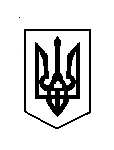 УКРАЇНАКОМИШУВАСЬКА СЕЛИЩНА РАДАОРІХІВСЬКОГО РАЙОНУ ЗАПОРІЗЬКОЇ ОБЛАСТІ____________СЕСІЯВОСЬМОГО СКЛИКАННЯР І Ш Е Н Н ЯКеруючись абзацами другим і третім пункту 284.1 статті 284 Податкового кодексу України та пунктом 24 частини першої статті 26 Закону України "Про місцеве самоврядування в Україні",ВИРІШИЛА:1. Схвалити проект рішення про встановлення  земельного податкуна території Комишуваської селищної ради на 2019 рік.2.Відділу інформаційно-організаційної роботи та зв’язків з громадськістю Комишуваської селищної ради оприлюднити проект рішення, шляхом розміщення в районній газеті «Трудова слава» та на офіційному веб-сайті Комишуваської селищної ради.3. Забезпечити своєчасне доведення цього рішення до виконавців та організувати контроль за його виконанням.4. Контроль за виконанням рішення покласти на постійні депутатські   комісії   з питань людини, законності, депутатської діяльності і етики та з питань планування, фінансів, бюджету та соціально – економічного розвитку.Селищний голова                                                                            Ю.В.Карапетян00.00.2018№Про схвалення проекту рішення «Про встановлення  земельного податку на території Комишуваської селищної ради на 2019 рік»